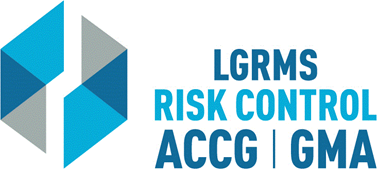 Check for Understanding This document is used to verify that the employee attending the training (The Trainee), understands the key points of the training provided.Check for Understanding This document is used to verify that the employee attending the training (The Trainee), understands the key points of the training provided.Check for Understanding This document is used to verify that the employee attending the training (The Trainee), understands the key points of the training provided.Check for Understanding This document is used to verify that the employee attending the training (The Trainee), understands the key points of the training provided.Check for Understanding This document is used to verify that the employee attending the training (The Trainee), understands the key points of the training provided.Check for Understanding This document is used to verify that the employee attending the training (The Trainee), understands the key points of the training provided.Check for Understanding This document is used to verify that the employee attending the training (The Trainee), understands the key points of the training provided.Topic:Topic:Topic:Workplace Harassment Training for SupervisorsWorkplace Harassment Training for SupervisorsWorkplace Harassment Training for SupervisorsWorkplace Harassment Training for SupervisorsCircle the best answer to the following questions Circle the best answer to the following questions Circle the best answer to the following questions Circle the best answer to the following questions Circle the best answer to the following questions Circle the best answer to the following questions Circle the best answer to the following questions 1.Employers MUST maintain an effective electronics communication policy to include: texting, instant messaging, Facebook and Twitter. TrueFalseEmployers MUST maintain an effective electronics communication policy to include: texting, instant messaging, Facebook and Twitter. TrueFalseEmployers MUST maintain an effective electronics communication policy to include: texting, instant messaging, Facebook and Twitter. TrueFalseEmployers MUST maintain an effective electronics communication policy to include: texting, instant messaging, Facebook and Twitter. TrueFalseEmployers MUST maintain an effective electronics communication policy to include: texting, instant messaging, Facebook and Twitter. TrueFalseEmployers MUST maintain an effective electronics communication policy to include: texting, instant messaging, Facebook and Twitter. TrueFalse2.Is your work e-mail subject to Public Records/Open Records Act?YesNoIs your work e-mail subject to Public Records/Open Records Act?YesNoIs your work e-mail subject to Public Records/Open Records Act?YesNoIs your work e-mail subject to Public Records/Open Records Act?YesNoIs your work e-mail subject to Public Records/Open Records Act?YesNoIs your work e-mail subject to Public Records/Open Records Act?YesNo3.Having a written policy in place is adequate and training on said policy is unnecessary.YesNoHaving a written policy in place is adequate and training on said policy is unnecessary.YesNoHaving a written policy in place is adequate and training on said policy is unnecessary.YesNoHaving a written policy in place is adequate and training on said policy is unnecessary.YesNoHaving a written policy in place is adequate and training on said policy is unnecessary.YesNoHaving a written policy in place is adequate and training on said policy is unnecessary.YesNo4.There is a seven-year retention requirement for training records.TrueFalseThere is a seven-year retention requirement for training records.TrueFalseThere is a seven-year retention requirement for training records.TrueFalseThere is a seven-year retention requirement for training records.TrueFalseThere is a seven-year retention requirement for training records.TrueFalseThere is a seven-year retention requirement for training records.TrueFalse5.An employee will adhere strictly to the normal chain of command in reporting a harassment claim. TrueFalseAn employee will adhere strictly to the normal chain of command in reporting a harassment claim. TrueFalseAn employee will adhere strictly to the normal chain of command in reporting a harassment claim. TrueFalseAn employee will adhere strictly to the normal chain of command in reporting a harassment claim. TrueFalseAn employee will adhere strictly to the normal chain of command in reporting a harassment claim. TrueFalseAn employee will adhere strictly to the normal chain of command in reporting a harassment claim. TrueFalse6.Anonymous complaints do not require investigation. TrueFalseAnonymous complaints do not require investigation. TrueFalseAnonymous complaints do not require investigation. TrueFalseAnonymous complaints do not require investigation. TrueFalseAnonymous complaints do not require investigation. TrueFalseAnonymous complaints do not require investigation. TrueFalse7.ALL complaints must be in writing or recorded to be considered valid.TrueFalseALL complaints must be in writing or recorded to be considered valid.TrueFalseALL complaints must be in writing or recorded to be considered valid.TrueFalseALL complaints must be in writing or recorded to be considered valid.TrueFalseALL complaints must be in writing or recorded to be considered valid.TrueFalseALL complaints must be in writing or recorded to be considered valid.TrueFalseEmployer’s Name  City/ County:Employer’s Name  City/ County:Trainee Section – By signing this document, I verify that I have viewed the entire training video and completed the questions within “Check for Understanding” document without any outside assistance.Trainee Section – By signing this document, I verify that I have viewed the entire training video and completed the questions within “Check for Understanding” document without any outside assistance.Trainee Section – By signing this document, I verify that I have viewed the entire training video and completed the questions within “Check for Understanding” document without any outside assistance.Trainee Section – By signing this document, I verify that I have viewed the entire training video and completed the questions within “Check for Understanding” document without any outside assistance.Trainee Section – By signing this document, I verify that I have viewed the entire training video and completed the questions within “Check for Understanding” document without any outside assistance.Trainee Section – By signing this document, I verify that I have viewed the entire training video and completed the questions within “Check for Understanding” document without any outside assistance.Trainee Section – By signing this document, I verify that I have viewed the entire training video and completed the questions within “Check for Understanding” document without any outside assistance.Print Trainee’s Name: Print Trainee’s Name: Print Trainee’s Name: DateTrainee’s Signature: Trainee’s Signature: Trainee’s Signature: Employer’s Training/ Safety/ HR Coordinator Section – By signing this document, I verify that the “Trainee” has viewed the entire training video and completed the questions within “Check for Understanding” document without any outside assistance.Employer’s Training/ Safety/ HR Coordinator Section – By signing this document, I verify that the “Trainee” has viewed the entire training video and completed the questions within “Check for Understanding” document without any outside assistance.Employer’s Training/ Safety/ HR Coordinator Section – By signing this document, I verify that the “Trainee” has viewed the entire training video and completed the questions within “Check for Understanding” document without any outside assistance.Employer’s Training/ Safety/ HR Coordinator Section – By signing this document, I verify that the “Trainee” has viewed the entire training video and completed the questions within “Check for Understanding” document without any outside assistance.Employer’s Training/ Safety/ HR Coordinator Section – By signing this document, I verify that the “Trainee” has viewed the entire training video and completed the questions within “Check for Understanding” document without any outside assistance.Employer’s Training/ Safety/ HR Coordinator Section – By signing this document, I verify that the “Trainee” has viewed the entire training video and completed the questions within “Check for Understanding” document without any outside assistance.Employer’s Training/ Safety/ HR Coordinator Section – By signing this document, I verify that the “Trainee” has viewed the entire training video and completed the questions within “Check for Understanding” document without any outside assistance.Print Coordinator’s Name: Print Coordinator’s Name: Print Coordinator’s Name: Print Coordinator’s Name: DateCoordinator’s Signature: Coordinator’s Signature: Coordinator’s Signature: Coordinator’s Signature: Please scan and return via e-mail to lgrmsadmin@lgrms.com or via mail to LGRMS, 3500 Parkway Lane, Suite 110, Norcross, GA, 30092Please scan and return via e-mail to lgrmsadmin@lgrms.com or via mail to LGRMS, 3500 Parkway Lane, Suite 110, Norcross, GA, 30092Please scan and return via e-mail to lgrmsadmin@lgrms.com or via mail to LGRMS, 3500 Parkway Lane, Suite 110, Norcross, GA, 30092Please scan and return via e-mail to lgrmsadmin@lgrms.com or via mail to LGRMS, 3500 Parkway Lane, Suite 110, Norcross, GA, 30092Please scan and return via e-mail to lgrmsadmin@lgrms.com or via mail to LGRMS, 3500 Parkway Lane, Suite 110, Norcross, GA, 30092Please scan and return via e-mail to lgrmsadmin@lgrms.com or via mail to LGRMS, 3500 Parkway Lane, Suite 110, Norcross, GA, 30092Please scan and return via e-mail to lgrmsadmin@lgrms.com or via mail to LGRMS, 3500 Parkway Lane, Suite 110, Norcross, GA, 30092